ПРЕСС-РЕЛИЗк Всероссийским соревнованиям по ралли-кроссуС 25 по 26 мая на автодроме «Высокая Гора» пройдут Всероссийские соревнования по ралли-кроссу. Призовые места разыграют в следующих турнирах:1 этап чемпионата России по ралли-кроссу «Супер1600»;1 этап чемпионата России по ралли-кроссу «Национальный»;1 этап Кубка России по ралли-кроссу «Суперавто»;1 этап Кубка России по ралли-кроссу «Д2Н»;1 этап первенства России по ралли-кроссу «Д2-Юниор».Для участия в соревнованиях заявилось более 60 гонщиков из Екатеринбурга, Воронежа, Республики Казахстан, Нижнего Новгорода, Самары, Белгорода, Калуги, Казани, Сызрани, Москвы, Московской области, Рязани, Смоленска, Тольятти, Воронежа, Камышлова, Йошкар-Олы, Чебоксар, Омска, Старого Оскола, Твери, Нижнекамска, Салавата, Тюмени и Набережных Челнов. Среди пилотов за победу поборются как новички в автоспорте, так и именитые спортсмены, Мастера спорта международного класса.Заслуженный мастер спорта Р.Н.Минниханов планирует принять участие в дивизионе «Суперавто».Для аккредитации журналистов и получения пропусков на машины необходимо позвонить по указанному ниже номеру или написать на электронный адрес.Пресс-служба Федерации автомобильного спорта РТ, Алена Маркова: 8-939-393-71-75, a.markova@abh.ruРасписание26 мая10:30 – торжественное открытие;11:40 – 3 серия квалификационных заездов «Д2-Юниор», «Суперавто», «Д2Н», «Супер 1600»;13:40 – 4 серия квалификационных заездов;16:20 – финалы, предварительные награждения (процедура подиума);18:30 – официальная церемония награждения. После награждения пресс-конференция для победителей.МИНИСТЕРСТВО СПОРТА РЕСПУБЛИКИ ТАТАРСТАНМИНИСТЕРСТВО СПОРТА РЕСПУБЛИКИ ТАТАРСТАН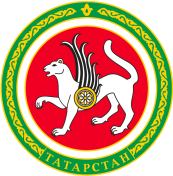 ТАТАРСТАН РЕСПУБЛИКАСЫ СПОРТ МИНИСТРЛЫГЫТАТАРСТАН РЕСПУБЛИКАСЫ СПОРТ МИНИСТРЛЫГЫул.Петербургская, д.12, г.Казань, 420107ул.Петербургская, д.12, г.Казань, 420107Петербургская урамы, 12 нче йорт, Казан шәһәре, 420107Петербургская урамы, 12 нче йорт, Казан шәһәре, 420107Тел.: (843) 222-81-01, факс: (843) 222-81-79. E-mail: mdmst@tatar.ru, http://minsport.tatarstan.ruТел.: (843) 222-81-01, факс: (843) 222-81-79. E-mail: mdmst@tatar.ru, http://minsport.tatarstan.ruТел.: (843) 222-81-01, факс: (843) 222-81-79. E-mail: mdmst@tatar.ru, http://minsport.tatarstan.ruТел.: (843) 222-81-01, факс: (843) 222-81-79. E-mail: mdmst@tatar.ru, http://minsport.tatarstan.ruТел.: (843) 222-81-01, факс: (843) 222-81-79. E-mail: mdmst@tatar.ru, http://minsport.tatarstan.ruТел.: (843) 222-81-01, факс: (843) 222-81-79. E-mail: mdmst@tatar.ru, http://minsport.tatarstan.ru